Муниципальное бюджетноедошкольное образовательное учреждение«Центр развития ребенка - детский сад № 48 «Сказка»  П р о е к т«Безопасность на улицах и дорогах»Автор проекта:воспитатель по приоритетному направлениюпервой квалификационной категорииКоткина Галина феодосьевнаГ. Нарьян-Мар2014г.Раздел программы:  «Безопасность»Направление деятельности проекта:      Организация профилактической работы дорожно-транспортного травматизма с детьми старшего дошкольного возраста, родителями, педагогами.Тип проекта:      Информационно-практико-ориентированный.Цель проекта:        Воспитание нового поколения грамотных и дисциплинированных участников дорожного движения.Задачи:-  Систематизировать знания детей об устройстве улицы, о дорожном движении. Познакомить  детей с понятиями «Перекресток», «Площадь», «Островок безопасности», «Поребрик».-   Развивать свободную ориентировку в пределах ближайшей к детскому саду местности.-     Продолжать знакомство с дорожными знаками – предупреждающими, запрещающими, информационно-указательными.-    Подвести детей и родителей к осознанию необходимости соблюдать правила дорожного движения на основе встреч с  инспектором ГИБДД, родительских собраний, совместных разборов дорожных ситуаций.-     Расширить представления  детей о работе ГИБДД.-     Продолжать воспитывать культуру поведения на улице и в общественном транспорте. -      Помочь родителям и детям увидеть результаты работы по профилактике дорожно-транспортного травматизма  при участии в совместной викторине. 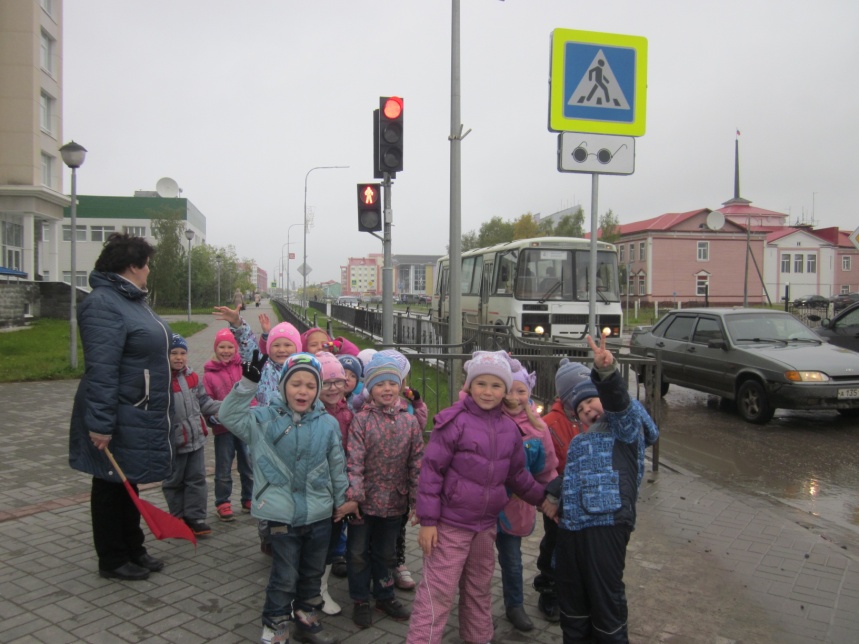 Продолжительность проекта:  долгосрочный проектУчастники проекта:   воспитатели старших групп                                         инструктор по физкультуре                                         социальный педагог                                         музыкальный руководитель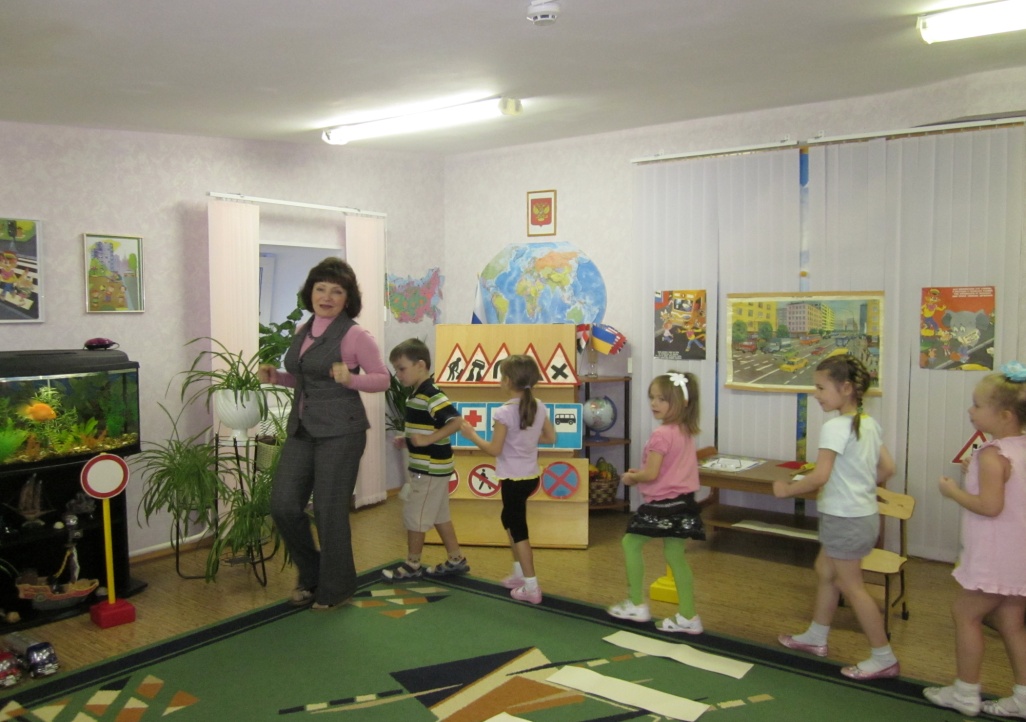 Формы работы с детьми:1.Занятия о транспорте и правилах дорожного движения в образовательной области «Безопасность» (Перспективное планирование – приложение №1)2. Чтение художественной литературы: В.Клименко «Зайка – велосипедист», С.Михалков «Моя улица», «Дядя Степа » Н. Калинин «Как ребята переходили улицу», В.Сиротов «Твой товарищ светофор», П.В. Ивнев «Как разговаривает улица», Е.Житков «Светофор», И.Серяков «Законы улиц и дорог», А.Иванов «Как неразлучные друзья дорогу перехдили», Л.Гальперштейн «Шлагбаум», Г.Юрмин «Любопытный мышонок».3. Экскурсия по улицам города: ул. 60 лет СССР, ул. П.Г. Смидовича, ул. Ленина. Знакомство с дорожными знаками. (фото – приложение № 2)4. Экскурсия к светофору. Наблюдение за уличным движением. Знакомство с понятием «Площадь», «Поребрик», «Островок безопасности»( Планирование экскурсий- приложение №3).5.Организация сюжетно-ролевой игры «Правила дорожного движения»( конспект с/р игры – приложение №4)6.Конструирование макета улицы (фото)7.Развлечение «Это я, это я, это все мои друзья!» (конспект развлечения – приложение № 5)8.Развлечение « Цветные автомобили»9. Встреча  детей с инспектором ГИБДД.10.Праздник «Путешествие в царство Короля Трехглазки» ( сценарий праздника – приложение № 7)11.Выставка рисунков  для родителей «Я - пешеход»Результат:  Оформление альбома «Как правильно переходить дорогу?»Формы работы с родителями.1.Беседа с родителями «Знакомство с проектом».2.Консультация «Обучение детей правилам дорожного  движения»3.Проведение родительского собрания «Детских правил дорожного движения – нет». ( доклад –приложение № 8)4.Совместная викторина родителей и детей   «Как я знаю дорожную азбуку». (приложение № 9).5. Помощь родителей в составлении альбома « Как правильно переходить дорогу?» 6. Выставка  художественной литературы для чтения детям, рекомендуемой  педагогами родителям.Анализ.  -   устойчивый интерес к дорожной азбуке.-   выработан навык определения левой и правой руки.-   проявление желания разобраться в дорожной ситуации.-  понимание  важности внимательности на дорогах.Форма презентации.Представление оформленного альбома «Правила дорожного движения».